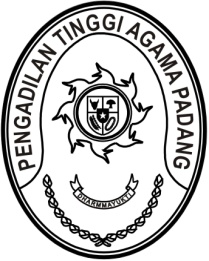 S  U  R  A  T      T  U  G  A  SNomor : W3-A/        /PS.00/12/2021Menimbang 	: 	bahwa dalam rangka kelancaran pelaksanaan tugas pada Pengadilan Tinggi Agama Padang dipandang perlu melakukan konsultasi dengan pejabat terkait pada Mahkamah Agung RI;Dasar 	: 	Daftar Isian Pelaksanaan Anggaran Pengadilan Tinggi Agama 
Padang Nomor SP DIPA-005.01.2.401900/2021 tanggal 23 November 2020;MEMBERI TUGASKepada 	:    Nama	: Dr. Abd. Hakim, M.H.I.		NIP	:	196108311987031003		Pangkat/Gol. Ru.	:	Pembina Utama (IV/e)		Jabatan	:	Wakil Ketua		Unit Kerja	:	Pengadilan Tinggi Agama PadangUntuk	:Pertama	:	melaksanakan konsultasi dengan Ketua Kamar Agama Mahkamah Agung RI pada tanggal 6 s.d 9 Desember 2021 di Gedung Sekretariat Mahkamah Agung RI, Jalan Medan Merdeka Utara No. 9-13 Jakarta Pusat;Kedua	:	Segala biaya yang timbul untuk pelaksanaan tugas ini dibebankan pada DIPA Pengadilan Tinggi Agama Padang Tahun Anggaran 2021.01 Desember 2021Ketua,Zein Ahsan